                                                              ΑΝΤΩΝΗΣ ΛΕΜΟΝΗΣ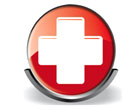                                  ΕΙΔΙΚΟΣ ΓΕΝΙΚΗΣ-ΟΙΚΟΓΕΝΕΙΑΚΗΣ ΙΑΤΡΙΚΗΣ                      ΗΛΕΚΤΡΟΝΙΚΗ ΣΥΝΤΑΓΟΓΡΑΦΙΣΗ (ΤΑΜΕΙΟ Ε.Ο.Π.Υ.Υ)ΙΑΤΡΙΚΗ ΒΕΒΑΙΩΣΗΟ/Η κάτωθι ιατρός.......................ΛΕΜΟΝΗΣ ΑΝΤΩΝΙΟΣ.........................................εξέτασε τον/την ......................................................................του..............................με ημερομηνία γέννησης	, παρέλαβε το έντυπο ιατρικούιστορικού που συμπλήρωσε ο εξεταζόμενος και βεβαιώνει ότι κατά την ημέρα της κλινικής εξέτασης …………/…………../2020 δεν εμφάνισε συμπτώματα πυρετού, βήχα, δύσπνοιας, πονόλαιμου, κόπωσης, μυαλγίας, ανοσμίας.                 Η παρούσα εκδίδεται για την είσοδο σε αθλητικές εγκαταστάσεις.Υπογραφή και Σφραγίδα Ιατρού………………………….* Tο έντυπο του σχετικού ιατρικού ιστορικού τηρείται στο ιατρείο του υπογράφοντος